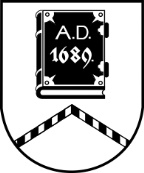 ALŪKSNES NOVADA PAŠVALDĪBALICENCĒŠANAS KOMISIJADārza iela 11, Alūksne, Alūksnes novads, LV – 4301, tālrunis:  64381496, e-pasts: dome@aluksne.lv_________________________________________________________________________________________________________AlūksnēSĒDES PROTOKOLS2024.gada 26.aprīlī                                 				        		Nr.13Sēde sākta pulksten 11.00, sēde slēgta pulksten 12.45Sēdes norises vieta: Dārza iela 11, Alūksnē, Alūksnes VPVKAC 1.stāvāSēdi vada: komisijas priekšsēdētāja Māra KOVAĻENKOSēdi protokolē: komisijas locekle Everita BALANDESēdē piedalās Licencēšanas komisijas locekļi: Māra KOVAĻENKO, Everita BALANDE, Sanita RIBAKA, Sanita BĒRZIŅADARBA KĀRTĪBA:[..] iesnieguma izskatīšana.Politisko partiju apvienības “APVIENOTAIS SARAKSTS- Latvijas Zaļā partija, Latvijas Reģionu Apvienība, Liepājas partija” iesnieguma izskatīšana.Alūksnes novada Kultūras centra iesnieguma izskatīšana.1. [..] iesnieguma izskatīšanaM.KOVAĻENKO	iepazīstina ar [..]  16.04.2024. iesniegumu par atļaujas izsniegšanu ielu tirdzniecības organizēšanai 2024.gada 18.maijā. Paskaidro, ka ar [..] 15.03.2023. slēgts īslaicīgas nomas līgums uz 1 gadu par ielu tirdzniecības organizēšanu ar iespēju slēgt satiksmi.Atklāti balsojot : “par” 4; “pret” nav; “atturas” nav, LICENCĒŠANAS KOMISIJA NOLEMJ:Pamatojoties uz 12.05.2010. Ministru kabineta noteikumiem Nr.440 “Noteikumi par tirdzniecības veidiem, kas saskaņojami ar pašvaldību, un tirdzniecības organizēšanas kārtību”, Ministru kabineta 19.01.2016. noteikumiem Nr.42 “Kārtība, kādā aizliedzama vai ierobežojama satiksme”, Alūksnes novada pašvaldības 27.09.2018. saistošajiem noteikumiem Nr.13/2018 “Par Alūksnes novada pašvaldības nodevām”, Alūksnes novada pašvaldības 25.02.2021. saistošajiem noteikumiem Nr.6/2021 “Par tirdzniecību publiskās vietās Alūksnes novadā” un Licencēšanas komisijas nolikuma, kas apstiprināts ar Alūksnes novada domes 29.06.2023. lēmumu Nr.177 (protokols Nr.8, 9.punkts),  9.4.p.,1. Atļaut [..], personas kods [..], organizēt Marienburgas pavasara gadatirgu 2024.gada 18.maijā Lielā Ezera ielā posmā no Pils ielas līdz Tirgotāju ielai, Tirgotāju ielā posmā no Lielā Ezera ielas līdz Dārza ielai, Dārza ielā posmā no Ojāra Vācieša ielas līdz Helēnas ielai (saskaņā ar 15.02.2024. nomas līgumu Nr.ANP/1-45.1/24/29).2. Tirdzniecības organizēšanas vietā atļaut ielu tirdzniecību ar rūpniecības, pārtikas, lauksaimniecības precēm, amatniecības precēm, senlietām un sabiedrisko ēdināšanu.3. Noteikt, ka tirdzniecības organizators ievēro Ministru kabineta noteikumus Nr.440 “Noteikumi par tirdzniecības veidiem, kas saskaņojami ar pašvaldību, un tirdzniecības organizēšanas kārtību”.4. Noteikt, ka tirdzniecības organizators ir atbildīgs par sadzīves atkritumu savākšanu un teritorijas sakopšanu pēc pasākuma.5. Noteikt, ka tirdzniecības organizators ir atbildīgs par pārvietojamo tualešu pieejamību tirgotājiem un pircējiem.6. Pašvaldības nodeva piemērojama, saskaņā ar saistošo noteikumu “Par Alūksnes novada pašvaldības nodevām” 7.2.1.punktu.7. Atļaut slēgt satiksmi Lielā Ezera ielā posmā no Pils ielas līdz Tirgotāju ielai, Tirgotāju ielā posmā no Lielā Ezera ielas līdz Dārza ielai, Dārza ielā posmā no Ojāra Vācieša ielas līdz Helēnas ielai 2024.gada  18.maijā no pulksten 05.00 līdz pulksten 18.00.Notiek diskusija par tirgus organizēšanu un iedzīvotāju informēšanu.2. Politisko partiju apvienības “APVIENOTAIS SARAKSTS- Latvijas Zaļā partija, Latvijas Reģionu Apvienība, Liepājas partija” iesnieguma izskatīšanaM.KOVAĻENKO	informē, ka pašvaldībā 25.04.2024. saņemts iesniegums no politisko partiju apvienības “APVIENOTAIS SARAKSTS- Latvijas Zaļā partija, Latvijas Reģionu Apvienība, Liepājas partija” saskaņojuma saņemšanai aģitācijas telts izvietošanai Alūksnes pilsētā Jāņkalna ielā 52, Alūksnē 2024.gada 4.maijā. Paskaidro, ka aģitācija notiks pasākuma “Bānīša kauss 2024 jeb Apsteidz tvaiku!” laikā, kas saskaņota ar Alūksnes Sporta centra vadītāju G.Kozilānu.Notiek diskusija.Atklāti balsojot : “par” 4; “pret” nav; “atturas” nav,LICENCĒŠANAS KOMISIJA NOLEMJ:	Pamatojoties uz Priekšvēlēšanu aģitācijas likuma 21.pantu un Licencēšanas komisijas nolikuma, kas apstiprināts ar Alūksnes novada domes 29.06.2023. lēmumu Nr.177 (protokols Nr.8, 9.punkts),  9.1.p.,Saskaņot politisko partiju apvienības “APVIENOTAIS SARAKSTS- Latvijas Zaļā partija, Latvijas Reģionu Apvienība, Liepājas partija”, reģistrācijas Nr.50008221771, aģitācijas telts izvietošanu pie Dzelzceļa stacijas Jāņkalna ielā, Alūksnē, Alūksnes novadā.Aģitācijas veikšanas laiks 2024.gada 4.maijā no pulksten 14.00 līdz pulksten 17.00.Atbildīgā persona Gita UPMALE, tālrunis +37127706271, e-pasts: upmalegita@gmail.com. Alūksnes novada Kultūras centra iesnieguma izskatīšanaM.KOVAĻENKO	informē, ka pašvaldībā 25.04.2024. saņemts iesniegums no Alūksnes novada Kultūras centra ar lūgumu izsniegt 1 atļaujas iebraukšanai Pilssalas estrādes teritorijā, lai veiktu estrādes skatītāju zonas solu remontdarbus. Paskaidro, ka remontdarbus Pilssalas estrādē veiks SIA “SILTUMRADIS”Atklāti balsojot : “par” 4; “pret” nav; “atturas” nav,LICENCĒŠANAS KOMISIJA NOLEMJ:Pamatojoties uz Alūksnes novada domes 28.06.2018. noteikumu Nr.3/2018 “Par transportlīdzekļu iebraukšanu Alūksnes pilsētas teritorijās, kas apzīmētas ar aizlieguma zīmi Nr.301 “Iebraukt aizliegts” un papildzīmi Nr.849 “Pārējā papildinformācija”, kurā noteikts uzraksts “Izņemot ar Alūksnes novada pašvaldības atļauju”” 8.punktu, kas apstiprināti ar domes lēmumu Nr.226 (sēdes protokols Nr.8, 10.p.) un Licencēšanas komisijas nolikuma, kas apstiprināts ar Alūksnes novada domes 29.06.2023. lēmumu Nr.177 (protokols Nr.8, 9.punkts) 9.5.p.,1.Izsniegt atļauju automašīnai RENAULT TRAFIC, valsts reģistrācijas numurs KU 4760,  iebraukšanai Alūksnes Pilssalas estrādē, lai veiktu skatītāju zonas solu remontdarbus.2.Atļaujas derīguma termiņš – no 2024.gada 26.aprīļa līdz 2024.gada 30.maijam.Sēdes vadītāja				M.KOVAĻENKO……………………………………….Protokoliste, komisijas locekle	 E.BALANDE…………………………………………..Komisijas locekle			S.RIBAKA ……………………………………….........					S.BĒRZIŅA…………………………………………….